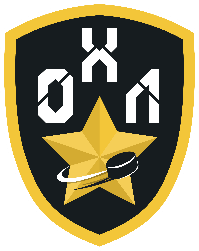 Согласие на участие в соревнованиях Офицерской Хоккейной Лиги для игроков и тренеров Я ______________________________________________________________________                                                      (Ф.И.О.)(далее - «Участник Чемпионата»), дата рождения _____ 	___, паспорт серия ______ номер ____________ кем и когда выдан ________________________________________________________________________________________________________________________________________________, добровольно соглашаюсь на свое участие в Региональном этапе Всероссийского Чемпионата Офицерской Хоккейной Лиги сезона 2022/2023гг (далее - «Чемпионат»), и при этом четко отдаю себе отчет в следующем:Я принимаю всю ответственность за любую травму, полученную мной по ходу Чемпионата, и не имею права требовать какой-либо компенсации за нанесение ущерба с организаторов Чемпионата.В случае если во время Чемпионата со мной произойдет несчастный случай, прошу сообщить об этом 	                         .                 (указывается кому (ФИО) и номер телефона)Я обязуюсь, что я буду следовать всем требованиям организаторов Чемпионата, связанным с вопросами безопасности.Я самостоятельно несу ответственность за личное имущество, оставленное на месте проведения Чемпионата, и в случае его утери не имею право требоватькомпенсации.В случае необходимости я готов воспользоваться медицинской помощью, предоставленной мне организаторами Чемпионата.С Регламентом Чемпионата ознакомлен, обязуюсь выполнять все правила и условия, прописанные в данном Регламенте.Данные указанные обо мне в общей заявке команды подтверждаю.С Приложением Регламента о штрафных санкциях ознакомлен и обязуюсь выполнять.Я подтверждаю, что в случае записи моего выступления и/или интервью со мной во время проведения Чемпионата, оно может быть показано на официальных ресурсах организаторов и партнеров Чемпионата, в средствах массовой информации, а также записано и показано в целях рекламы Чемпионата без ограничений по времени и формату и без компенсации в отношении этих материалов. 		/ 		/ (подпись)	         (Фамилия Имя Отчество)« 	 » 	       2022 г.